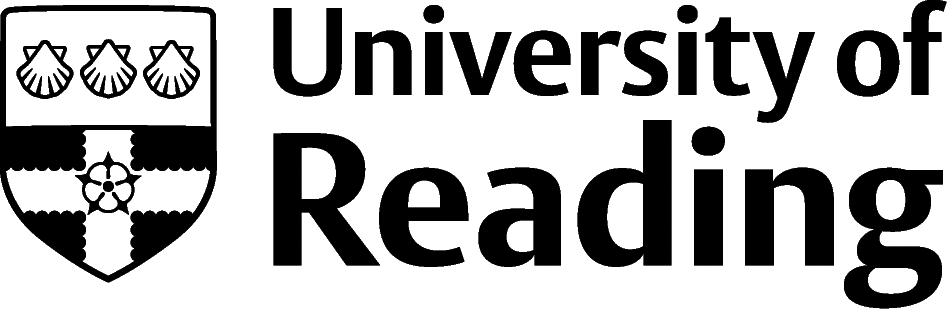 APPLICATION FORMWilkie Calvert Co-supported PhD StudentshipsCompleted applications should be emailed to the Doctoral Studentships Support Officer, Dr Lucy Fletcher, at doctoralstudentshipsofficer@reading.ac.uk with the subject ‘WILKIE CALVERT STUDENTSHIP APPLICATION’.Applicant detailsApplicant detailsApplicant detailsSurnameSurnameForenameForenameReading ID number Reading ID number From your online application for admission which you must have completed before applying for funding.Email address Email address Intended School / DepartmentIntended School / DepartmentIntended PhD supervisor Intended PhD supervisor Proposed PhD project titleProposed PhD project titleHow you heard of the Wilkie Calvert StudentshipsHow you heard of the Wilkie Calvert StudentshipsPlease place a cross in this box to confirm that you have submitted an online application for admission to the University of Reading (details can be found at: www.reading.ac.uk/gs-how-to-apply.aspx. Note that you must supply the ID number of application above.Please place a cross in this box to confirm that you have submitted an online application for admission to the University of Reading (details can be found at: www.reading.ac.uk/gs-how-to-apply.aspx. Note that you must supply the ID number of application above.Employer details Employer details Name and Address of  Employer Your Job TitleName and job title of primary contact at your employer Contact details (email / telephone) for the primary contact named above Confirmation of support Confirmation of support Please place a cross in this box to confirm that you have attached a letter from your employer, indicating their clear support for you undertaking a PhD whilst employed by the organization. The letter of support should cover how the research will contribute to the strategic interests and/or work of your employer and how your employer will support your research (e.g. permitting an element of time for your research, providing access to resource, archives or data, etc.).  Please make your case for support in the space provided belowIn presenting your case (approx. 500 words), you should address the following points:your reason for applying to study for a PhD at the University of Reading; your reason for applying for financial support from the Wilkie Calvert  competitionhow studying for your particular PhD topic will contribute towards the development of your professional career and benefit you personally